Opgave: Brazilië: de Olympische Spelen 2016 en het wereldkampioenschap voetbal 2014Bron 1: De metrokaart van Rio de Janeiro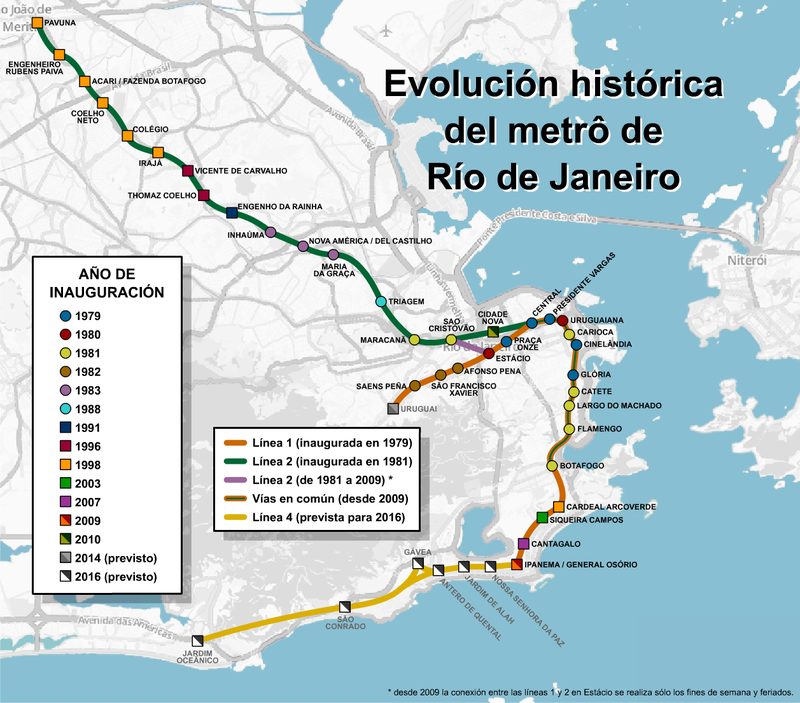 (Bron: Wikipedia) Bron 2. Metrô(Bron: Vrij naar Wikipedia) 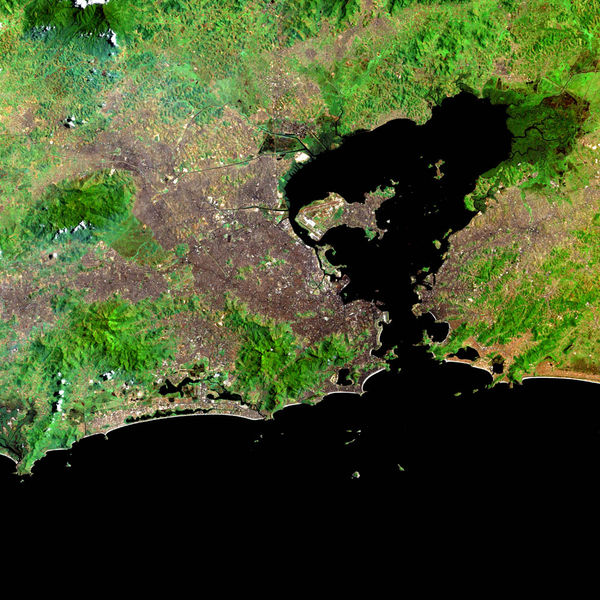 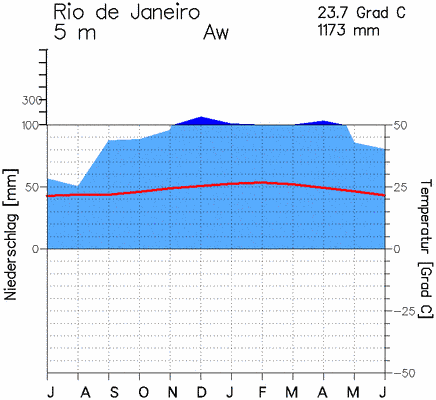 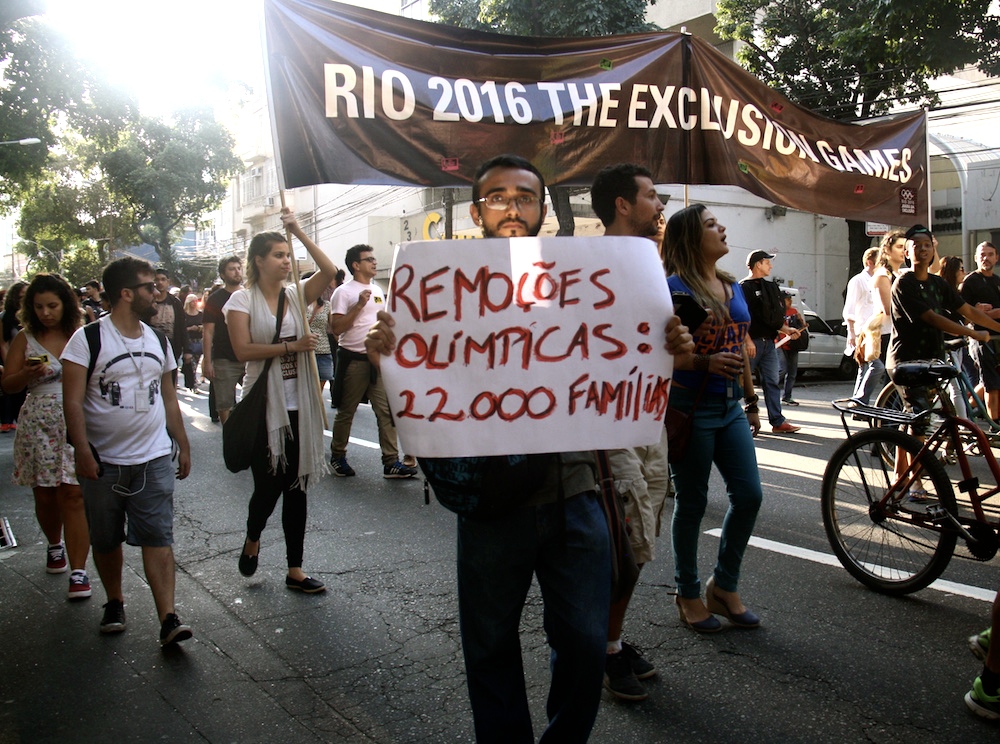 Antwoordmodel: Brazilië en de Olympische spelen 2016 en het Wereldkampioenschap voetbal 2014.Gebruik bronnen 1, 2 en 3.De metro van Rio de Janeiro werd voor het begin van de Olympische Spelen uitgebreid, met lijn 4 richting het zuiden.2p1Leg uit waarom de uitbreiding op dat moment belangrijk was.Het blijkt dat de inwoners van de favela’s weinig gebruik maken van de nieuwe metrolijn.2p2Geef daarvoor twee redenen:Één vanuit de economische dimensieÉén vanuit de fysische dimensie.Gebruik bron 4.Het toeristisch beeld van Rio de Janeiro is dat van een ideale bestemming voor zonaanbidders.2p3Toon met behulp van het klimaatdiagram in bron 4 aan dat dat beeld niet helemaal klopt.Gebruik bron 5.Volgens deze demonstranten in Rio de Janeiro zijn dit de Spelen van de uitsluiting.2p4Noem twee redenen waarom de demonstranten deze mening verkondigen.2p1Een juiste uitleg is: Het wegverkeer in Rio de Janeiro is vaak chaotisch (1) dus bezoekers en atleten zouden nooit op tijd in de stadions zijn. (1)2p2Een juiste economische reden is: Metrokaartjes zijn voor hen te kostbaar. (1)Een juiste fysische reden is: de metro rijdt niet door de favela’s omdat deze vaak op hellingen zijn gebouwd. (1)2p3Een juiste uitleg is:In het grootste deel van het jaar is de temperatuur aangenaam (24 graden Celsius) maar er valt ook veel neerslag (1) en daar zitten zonaanbidders niet op te wachten. (1)2p4Juiste redenen zijn:Het bezoeken van de wedstrijden is voor velen onbetaalbaar.De kosten van de Spelen gaan ten koste van andere investeringen (b.v. in scholen/ onderwijs)Er worden 22.000 families verplaatst waarschijnlijk voor de bouw van de  accommodaties en de infrastructuur.Maximaal 2p toekennen, 1p per juiste reden. 8p